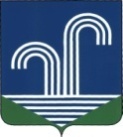 СОВЕТ БРАТКОВСКОГО СЕЛЬСКОГО ПОСЕЛЕНИЯКОРЕНОВСКОГО РАЙОНАРЕШЕНИЕот  10 декабря 2019 года									№ 16село БратковскоеОб информация о ожидаемых итогах выполнения показателей прогноза социально-экономического развития Братковского сельского поселения Кореновского района за 2019 год и плановый период 2020-2021 года  В соответствии  с Законом Краснодарского края от 10 июля 2001 года  № 384-КЗ «О прогнозировании, индикативном планировании и программах социально-экономического развития Краснодарского края», Совет Братковского сельского поселения Кореновского района р е ш и л:1.Принять к сведению информацию о ожидаемых итогах выполнения показателей прогноза социально-экономического развития Братковского сельского поселения Кореновского района за 2019 год (прилагается).2. Настоящее решение подлежит официальному опубликованию и размещению на официальном сайте Братковского сельского поселения Кореновского района в информационно-телекоммуникационной сети «Интернет». 3.Решение вступает в силу после его официального опубликованияГлава Братковского сельского поселения Кореновского района								А.В. ДемченкоПРИЛОЖЕНИЕПРИЛОЖЕНИЕПРИЛОЖЕНИЕПРИЛОЖЕНИЕПРИЛОЖЕНИЕПРИЛОЖЕНИЕПРИЛОЖЕНИЕПРИЛОЖЕНИЕПРИЛОЖЕНИЕПРИЛОЖЕНИЕПРИЛОЖЕНИЕПРИЛОЖЕНИЕк  решению Совета Братковскогок  решению Совета Братковскогок  решению Совета Братковскогок  решению Совета Братковскогок  решению Совета Братковскогок  решению Совета Братковскогок  решению Совета Братковскогок  решению Совета Братковскогок  решению Совета Братковскогок  решению Совета Братковскогок  решению Совета Братковскогок  решению Совета Братковскогосельского поселениясельского поселениясельского поселениясельского поселениясельского поселениясельского поселениясельского поселениясельского поселениясельского поселениясельского поселениясельского поселениясельского поселенияКореновского районаКореновского районаКореновского районаКореновского районаКореновского районаКореновского районаКореновского районаКореновского районаКореновского районаКореновского районаКореновского районаКореновского районаот 00.00.2019 г. №от 00.00.2019 г. №от 00.00.2019 г. №от 00.00.2019 г. №от 00.00.2019 г. №от 00.00.2019 г. №от 00.00.2019 г. №от 00.00.2019 г. №от 00.00.2019 г. №от 00.00.2019 г. №от 00.00.2019 г. №от 00.00.2019 г. №Информация о ожидаемом выполнении показателей прогноза социально-экономического развитияИнформация о ожидаемом выполнении показателей прогноза социально-экономического развитияИнформация о ожидаемом выполнении показателей прогноза социально-экономического развитияИнформация о ожидаемом выполнении показателей прогноза социально-экономического развитияИнформация о ожидаемом выполнении показателей прогноза социально-экономического развитияИнформация о ожидаемом выполнении показателей прогноза социально-экономического развитияИнформация о ожидаемом выполнении показателей прогноза социально-экономического развитияИнформация о ожидаемом выполнении показателей прогноза социально-экономического развитияИнформация о ожидаемом выполнении показателей прогноза социально-экономического развитияИнформация о ожидаемом выполнении показателей прогноза социально-экономического развитияИнформация о ожидаемом выполнении показателей прогноза социально-экономического развитияИнформация о ожидаемом выполнении показателей прогноза социально-экономического развитияБратковского сельского поселения Кореновского района за 2019 годБратковского сельского поселения Кореновского района за 2019 годБратковского сельского поселения Кореновского района за 2019 годБратковского сельского поселения Кореновского района за 2019 годБратковского сельского поселения Кореновского района за 2019 годБратковского сельского поселения Кореновского района за 2019 годБратковского сельского поселения Кореновского района за 2019 годБратковского сельского поселения Кореновского района за 2019 годБратковского сельского поселения Кореновского района за 2019 годБратковского сельского поселения Кореновского района за 2019 годБратковского сельского поселения Кореновского района за 2019 годБратковского сельского поселения Кореновского района за 2019 годПоказатель,еденица измеренияОтчет  2018 г.Ожидаемые итоги  2019 г.Прогноз  на 2019 годПрогнозируемый темп роста,  %Темп роста  2019 г. к 2018 г.,  % (гр.3/гр.2х100)Процент выполнения прогноза 2019 года  (гр.3/гр.4х100)Отклонение фактического темпа роста от планового,  % (гр.6-гр.5)2020 год прогноз2020 г в % к 2019 г.2021 год прогноз2021 г в % к 2020 г.123456789101112Численность зарегистрированных безработных, чел.4,08,07,0114,3200,0114,385,70,68,60,6100,0Уровень регистрированной безработицы (в % к численности трудоспособного населения в трудоспособном возрасте)0,30,30,475,0ХХх0,375,00,3100,0Номинальная начисленная среднемесячная заработная плата, тыс.руб.17,121,020,0105,0122,8105,017,818,894,020106,4Прибыль прибыльных предприятий, млн.руб.8,09,09,0100,0112,5100,012,59,1101,19,15100,5Обрабатывающие производства ( по крупным и средним предприятиям) тыс.руб.0,00,00,00,00,00,00,000,000,0Производство и распределение электроэнергии, газа и воды по крупным и средним предприятиям) мил.руб.0,00,00,00,00,00,00,00,00,0Производство основных видов промышленной продукции в натуральном выражении0,01. Хлеб и хлебобулочные изделия,  тыс. тонн 0,00,00,00,00,00,00,000,000,02. Мясо и субпродукты пищевые, тонн11,314,013,6102,9123,9102,921,013,7100,713,8100,7Производство основанных видов сельскохозяйственной продукции в натуральном выражении Зерно (в весе  после доработки), тыс.тонн31,736,033,1108,8113,6108,84,833,2100,333,2100,0в том числе сельскохозяйственных организаций22,725,723,9107,5113,2107,55,724100,424100,0В том числе крестьянских (фермерских) хозяйств и хозяйств индивидуальных предпринимателей8,99,48,3113,5105,8113,5-7,78,3100,08,3100,0В том числе личных подсобных хозяйств0,10,90,9100,01800,0100,01700,00,9100,00,9100,0Сахарная свекла, тыс. тонн29,127,033,081,892,881,811,033100,033100,0в том числе сельскохозяйственных организаций21,727,028,594,7124,494,729,728,5100,028,5100,0В том числе крестьянских (фермерских) хозяйств и хозяйств индивидуальных предпринимателей7,40,04,50,00,00,00,04,5100,04,5100,0Соя, тыс. тонн0,70,20120,028,620,08,61100,01100,0Подсолнечник (в весе после доработки), тыс. тонн1,91,52,365,579,265,513,82,3100,02,3100,0в том числе сельскохозяйственных организаций1,41,51,597,7104,697,77,01,5100,01,5100,0В том числе крестьянских (фермерских) хозяйств и хозяйств индивидуальных предпринимателей0,50,00,85,18,15,13,00,8100,00,8100,0Картофель - всего, тыс. тонн0,91,31,2108,3144,4108,336,11,2100,01,2100,0в том числе сельскохозяйственных организаций0000,00,00,00,000,000,0В том числе крестьянских (фермерских) хозяйств и хозяйств индивидуальных предпринимателей0000,00,00,00,00,20,00,2100,0в том числе в личных подсобных хозяйствах0,91,21,2100,0133,3100,033,3183,31100,0Овощи - всего, тыс. тонн1,21,31,492,9108,392,915,51,4100,01,4100,0в том числе сельскохозяйственных организаций0000,00,00,00,000,000,0В том числе крестьянских (фермерских) хозяйств и хозяйств индивидуальных предпринимателей0,6000,00,00,00,000,000,0в том числе в личных подсобных хозяйствах0,61,31,492,9216,792,9123,81,4100,01,4100,0Плоды и ягоды, тыс. тонн0,140,150,275,0107,175,032,10,2100,00,2100,0в том числе сельскохозяйственных организаций0000,00,00,00,000,000,0в том числе в личных подсобных хозяйствах0,140,150,275,0107,175,032,10,20,00,20,0В том числе крестьянских (фермерских) хозяйств и хозяйств индивидуальных предпринимателей0000,00,00,00,000,000,0Мясо в живой массе (в живом весе), тыс.тонн0,1001,91,8105,61900,0105,61794,41,8100,01,8100,0в том числе сельскохозяйственных организаций0,01,81,7105,9#ДЕЛ/0!105,9#ДЕЛ/0!1,270,61,2100,0В том числе личных подсобных хозяйств0,10,10,1142,9100,0142,9-42,90,6857,10,6100,0Молоко,тыс. тонн5,5005,35,49596,596,496,5-0,1591,05100,0в том числе сельскохозяйственных организаций3,9003,73,89595,094,995,0-0,13,589,93,5100,0В том числе крестьянских (фермерских) хозяйств и хозяйств индивидуальных предпринимателей0,0000,0000,0000,00,00,00,000,00,00,0В том числе личных подсобных хозяйств1,5001,6001,600100,0106,7100,06,71,593,81,5100,0Яйца, млн.шт.2,200,820,82100,037,3100,0-62,70,897,60,8100,0Поголовье сельскохозяйственных животныхКРС, голов28332764277799,597,699,5-2,02777100,02777100,0в том числе коровы, голов 86487888099,8101,699,81,8880100,0880100,0в том числе сельскохозяйственных организаций22362216222799,599,199,5-0,42227100,02227100,0В том числе крестьянских (фермерских) хозяйств и хозяйств индивидуальных предпринимателей0000,00,00,00,00000В том числе личных подсобных хозяйств59754855099,691,899,6-7,8550100,0550100,0Овцы и козы798080100,0101,3100,01,381101,381100,0Птица, тыс.голов13,712,612,799,292,099,2-7,213102,413100,0В том числе личных подсобных хозяйств13,712,612,799,292,099,2-7,213102,413100,0Оборот розничной торговли, тыс. руб.22650,022700,022800,099,6100,299,60,722800100,022800100,0Оборот общественного питания, тыс. руб.3100,03200,03300,097,0103,297,06,33300100,03300100,0Объем платных услуг населению, тыс. руб.1600,01700,01700,0100,0106,3100,06,31700100,01700100,0Инвестиционная и строительная деятельность  0,00,00,0Объем инвестиций в основной капитал за счет всех источников финансирования (по крупным и средним предприятиям), тыс.руб.20002000224789,0100,089,011,02247100,02247100,0Малый бизнес0,0Количество субъектов малого предпринимательства, ед. на 1000 чел.2122,72398,7108,198,79,423100,023100,0Социальная сфера0,0Численность детей в дошкольных образовательных учреждениях, чел.222222100,0100,0100,00,045204,545100,0Количество мест в учреждениях дошкольного образования, ед.815454100,066,7100,0-33,354100,054100,0Численность учащихся в общеобразовательных учреждениях, чел. 237237237100,0100,0100,00,0240101,3240100,0Ввод в эксплуатацию жилых домов предприятиями всех форм собственности, кв.м.0000,00,00,00,0Количество детей дошкольного возраста, находящихся в очереди в учреждения дошкольного образования, чел.0000,00000000Инфраструктурная обеспеченность населенияПротяженность освещенных улиц, км.20,424,424,4100,0119,6100,019,624,4100,024,4100,0Протяженность водопроводных сетей, км.31,131,131,1100,0100,0100,00,031,1100,031,1100,0Протяженность автомобильных дорог местного значения, км.30,230,230,2100,0100,0100,00,030,2100,030,2100,0в том числе с твердым покрытием27,127,127,1100,0100,0100,00,027,1100,027,1100,0БлагоустройствоКоличество установленных светильников наружного освещения, шт.310359359100,0115,8100,015,8420117,0420100,0Глава Братковскогосельского поселенияКореновского районаА.В. ДемченкоА.В. Демченко